PENGARUH PENILAIAN PRESTASI KERJA TERHADAPMOTIVASI KERJA PEGAWAI PADA KANTOR DINAS PENDIDIKAN DELI SERDANGSKRIPSIDiajukan Guna Memenuhi Persyaratan Memperoleh Gelar Sarjana Manajemen (S.M)Program Studi Manajemen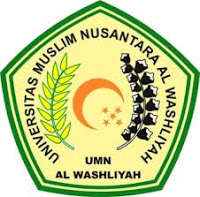 OLEH : EKA PURNAMA SARI HARAHAP NPM : 173114015PROGRAM STUDI MANAJEMEN
FAKULTAS EKONOMIUNIVERSITAS MUSLIM NUSANTARA AL-WASHLIYAHMEDAN2021